Информация для получателей ежемесячных выплат из средств М(С)К23 ноября 2020г, ЧугуевкаВ соответствии с Федеральным законом от 27.06.2011г. №161-ФЗ «О национальной платежной системе» с 1 января 2021 года ежемесячная денежная выплата из средств материнского (семейного) капитала должна перечисляться на карту платежной системы «Мир». Таким образом, до конца года получатели данной выплаты, пользующиеся другими платежными системами (MasterCard, Visa, Золотая Корона и др.) должны оформить карту «Мир» и в случае изменения счета предоставить актуальные сведения в Пенсионный фонд.Для этого необходимо обратиться в клиентскую службу территориального органа ПФР с заявлением в свободной форме с указанием новых банковских реквизитов счета. Это не распространяется на получателей выплаты на счет по вкладу (сберкнижку).  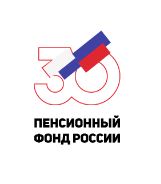  ГОСУДАРСТВЕННОЕ УЧРЕЖДЕНИЕ – УПРАВЛЕНИЕ ПЕНСИОННОГО ФОНДАРОССИЙСКОЙ ФЕДЕРАЦИИ ПО ЧУГУЕВСКОМУ РАЙОНУ ПРИМОРСКОГО КРАЯ